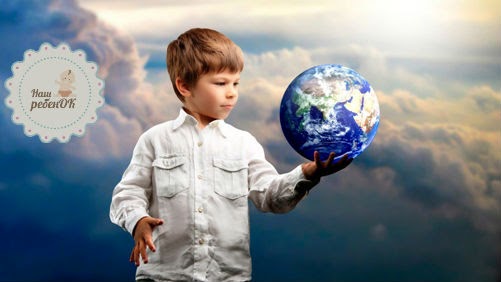 Этот маленький Человек нуждается не в окрике и наказании, а в поддержке и мудром совете родителей, не в злом и жестоком обращении, а в добре, заботе и любви. Ребенок еще не может и не умеет защитить себя от физического насилия и психического давления со стороны взрослого. Но дети учатся у нас поведению, манерам общения, крику, если мы кричим, если мы грубим, жестокости, если мы это демонстрируем. Ребенок, который воспитывается в условиях бесправия, никогда не будет уважать прав другого человека.Бюджетное учреждение Ханты-Мансийского автономного округа – Югры «Комплексный центр социального обслуживания населения «Доброта»Отделение психолого-педагогической помощи семье и детям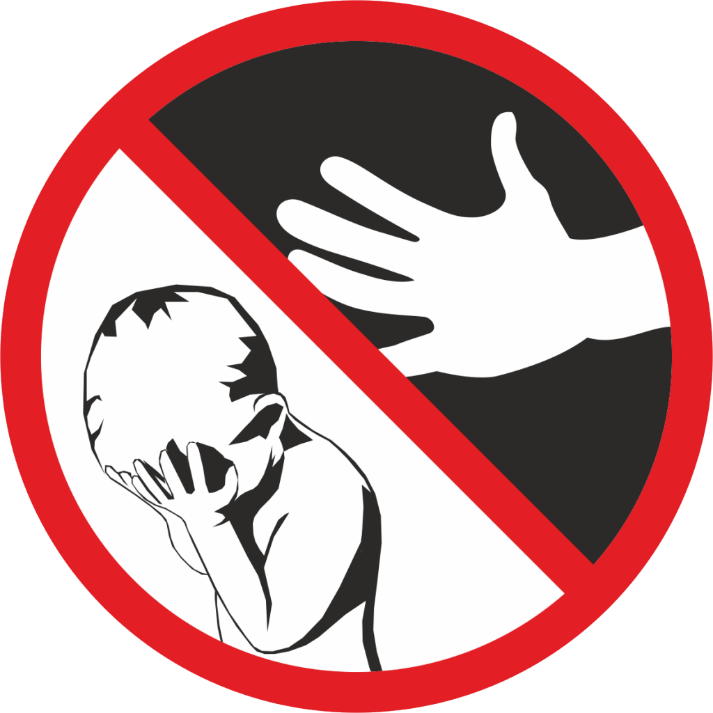 Жестокое обращение с детьми обычно также вызывает задержку их психического и социального развития. Важно не допустить, чтобы побои и наказания превратились в кошмар для ребенка и его родителей, когда ребенок перестанет понимать «за что», эмоционально «отупеет» и перестанет различать, где хорошие, а где плохие поступки. Но еще более важно помнить, что из любого кошмара всегда есть выход. И первый шаг должен сделать тот, кто сильнее и мудрее. Хорошо, если это будет взрослый!Родителям о наказании1. Шлепая ребенка, Вы учите его бояться Вас.2. Проявляя при детях худшие черты своего характера, вы показываете им дурной пример.3. Телесные наказания требуют от родителей меньше ума и способностей, чем любые другие воспитательные меры.4. Шлепки могут только утвердить, но не изменить поведение ребенка.5. Наказания вынуждают ребенка опасаться потерять родительскую любовь. Он чувствует себя отверженным и начинает ревновать к брату или сестре, а порой и к родителям.6. У наказанного ребенка может возникнуть враждебное чувство к родителям. И едва в нем объединятся два чувства: любовь и ненависть,- как сразу возникает конфликт.7. Если Вы шлепаете ребенка под горячую руку, это означает, что Вы хуже владеете собой, нежели требуете от ребенка.8. Частые наказания побуждают ребенка привлекать внимание родителей любыми средствами.Чем заменить наказание?Терпением. Это самая большая добродетель, которая только может быть у родителей.Объяснением. Объясняйте ребенку, почему его поведение неправильно, но будьте предельно кратки.Неторопливостью. Не спешите наказывать сына или дочь – подождите, пока проступок повторится. Наградами. Они более эффективны, чем наказание. 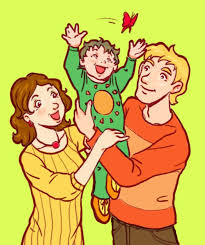 